УПРАВЛІННЯ ОСВІТИ ЕНЕРГОДАРСЬКОЇ МІСЬКОЇ РАДИНАУКОВО-МЕТОДИЧНИЙ ЦЕНТРвул. Молодіжна, 35, м. Енергодар, Запорізька область, 71503, тел./факс: (06139) 3-16-88Е-mail: enmc22@gmail.com  28.03.2019                                                                                               Керівникам ЗЗСОПро розміщення інформації        На виконання листа Енергодарської міської філії Запорізького обласного центру зайнятості від 19.03.2019 №195-03/01-20 «Про розміщення інформації» просимо розмістити інформацію, що додається на сайті закладу загальної середньої освіти Додаток: на 3 арк. в 1 прим.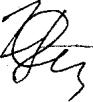 Директор Науково-методичного центру                                С.А.ЦемкоГлінська Тетяна Василівна 31688